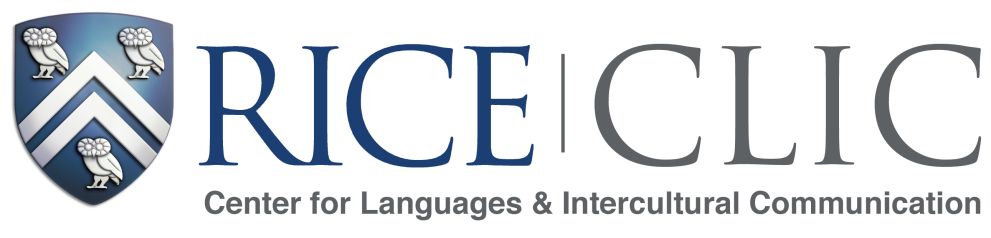 Language Courses for 2019-2020The Center for Languages & Intercultural communication offers courses in 10 languages:Arabic			JapaneseChinese			KoreanFrench			PortugueseGerman			Russian	Italian			SpanishBefore studying a language with CLIC, you must take the Language Placement Test for that language, even if you have no prior knowledge.Students may access the placement tests through our website at clic.rice.edu/placement-test.The tests are open from May 29 – June 24 for fall 2019 enrollment.  Tests will be graded during July and students will receive placement results by August 1. Tests will open again August 16th – August 28th for fall 2019 enrollment.Students can expect to wait 1-2 days from the time they finish the test to receive the placement results and another 1-2 days after that for the placement to be recorded with the Registrar’s Office to allow students to register via Esther.Tests will take approximately 30 minutes to complete.  If you have no background in the language, you need only answer a few questions.The placement test is not required for 300 and 400 level courses in French and German nor for Spanish courses with the SPPO course code.Students who have taken a language course with CLIC and plan to continue studying the same language do not need to retake the placement test.Rice in Country Summer Study AbroadIn summer 2019, CLIC sent students to China, France, Italy, Japan, Korea, and Spain for intensive language courses on faculty-led study abroad programs.The Rice in Country programs, designed and led by Rice faculty for Rice students, feature homestays, community engagement, language partners, and cultural excursions.  Students earn six Rice credits in six week and may be eligible for scholarships to help defray the cost of participation in these programs.CLIC will announce programs for summer of 2020 in fall 2019.Certificate of Language and Intercultural CommunicationThe Certificate of Language and Intercultural Communication gives Rice undergraduates a method to demonstrate significant second-language abilities to potential employers and others. The Certificate will appear on the student’s official Rice transcript.Students interested in pursuing the Certificate should review the requirements on our website at clic.rice.edu/certificate.